Сентябрь 2019 ГОДАВ сентябре 2019 года мониторинг атмосферного воздуха осуществлялся Учреждением на базе четырех стационарных постов контроля загрязнения атмосферного воздуха (ПКЗ).Состояние атмосферного воздуха на территории муниципального образования город Краснодар по данным ПКЗ-1, ПКЗ-2, ПКЗ-3, ПКЗ-4Концентрации загрязняющих веществ по данным ПКЗ-1, ПКЗ-2, ПКЗ-3, ПКЗ-4 за сентябрь 2019 года представлены в таблицах № 1, 2, 3, 4.Таблица № 1. Средние концентрации загрязняющих веществ согласно данным ПКЗ-1Таблица № 2. Средние концентрации загрязняющих веществ согласно данным ПКЗ-2Таблица № 3. Средние концентрации загрязняющих веществ согласно данным ПКЗ-3Таблица № 4. Средние концентрации загрязняющих веществ согласно данным ПКЗ-4*- оборудование находится на плановой поверке (ремонте)Информация о зафиксированных среднесуточных концентрациях загрязняющих веществ в атмосферном воздухе по данным ПКЗ-1, ПКЗ-2, ПКЗ-3, ПКЗ-4 за сентябрь 2019 г. представлена на рисунке 1, 2, 3, 4.Рисунок 1 График среднесуточных значений концентраций загрязняющих веществ в атмосферном воздухе к ПДКс.с. в период с 01.09.2019 г. по 30.09.2019 г. ПКЗ-1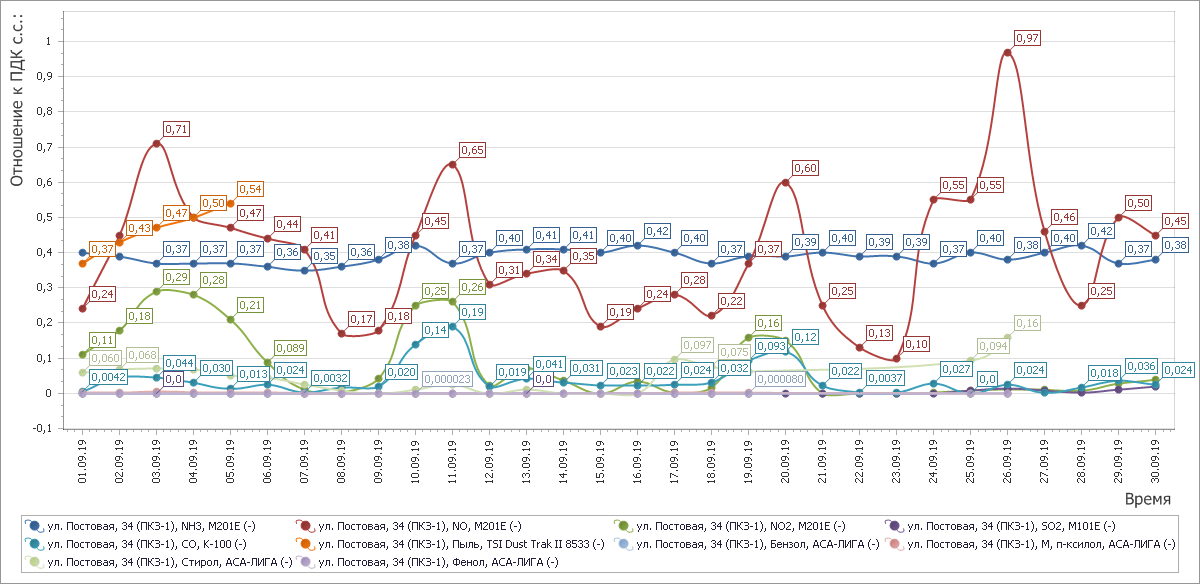 Рисунок 2 График среднесуточных значений концентраций загрязняющих веществ в атмосферном воздухе к ПДКс.с.  в период с 01.09.2019 г. по 30.09.2019 г. ПКЗ-2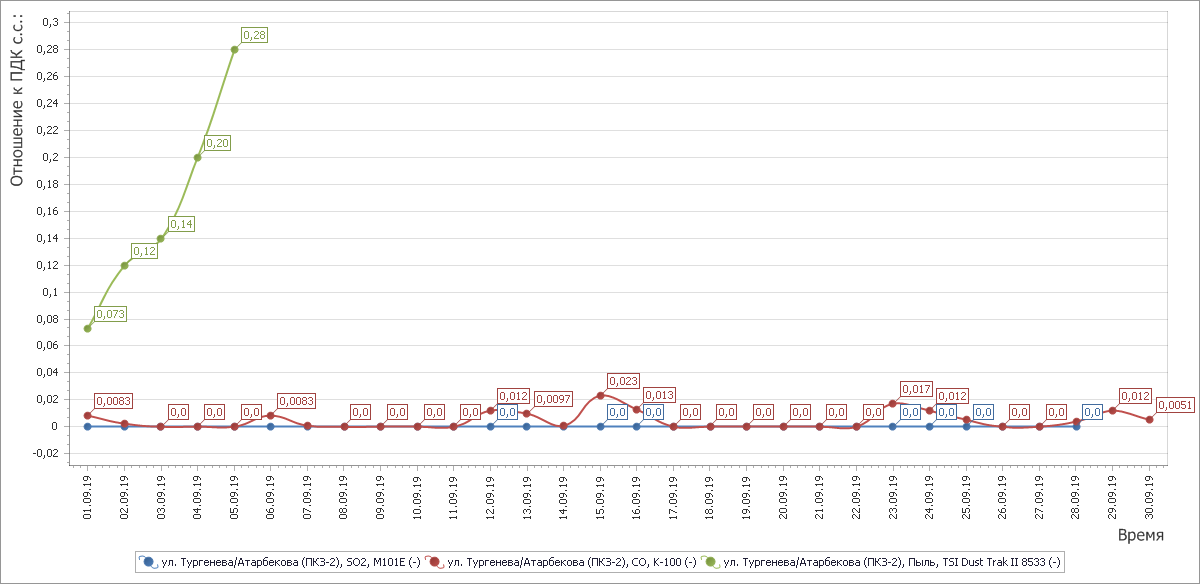 Рисунок 3 График среднесуточных значений концентраций загрязняющих веществ в атмосферном воздухе к ПДКс.с.  в период с 01.09.2019 г. по 30.09.2019 г. ПКЗ-3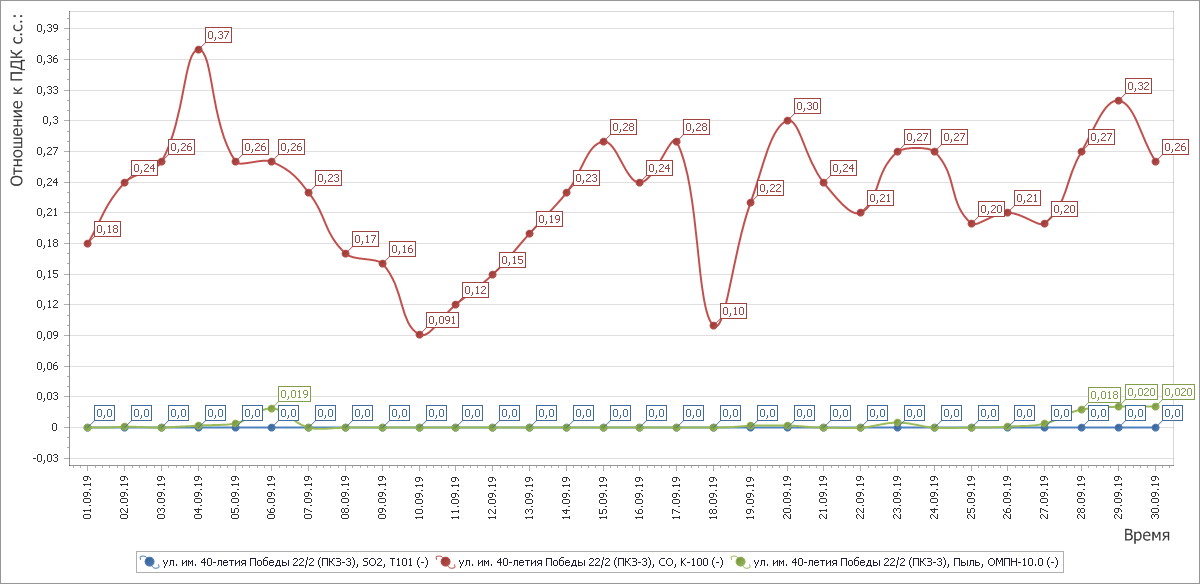 Рисунок 4 График среднесуточных значений концентраций загрязняющих веществ в атмосферном воздухе к ПДКс.с.  в период с 01.09.2019 г по 30.09.2019 г.                         ПКЗ-4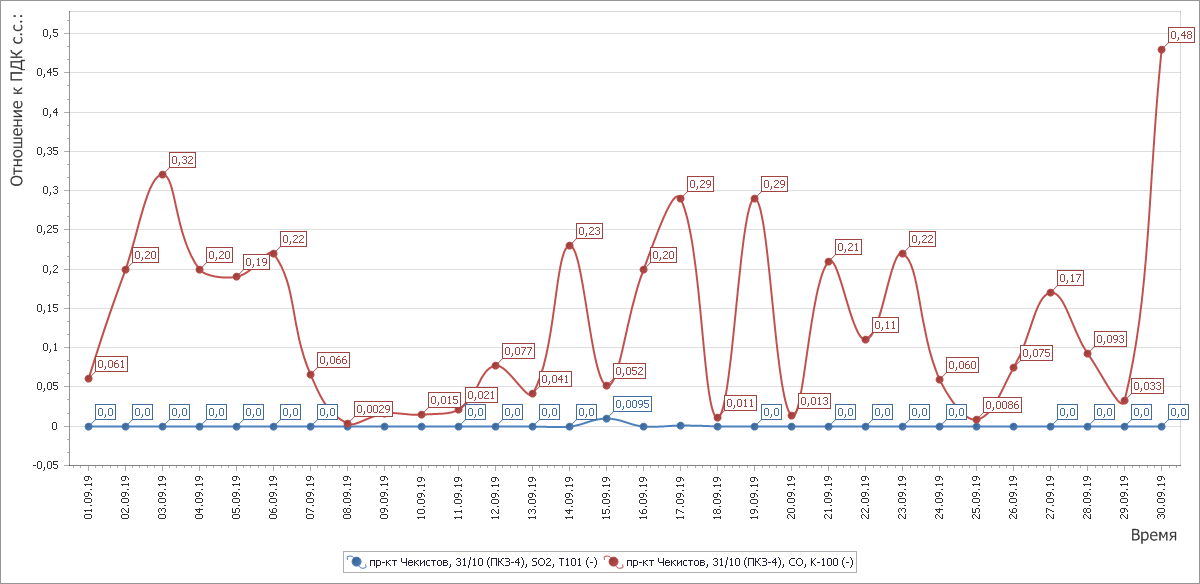 Средний уровень показателя гамма-фона за рассматриваемый период составил: ПКЗ-1 – 10,5 мкР/час, ПКЗ-2 – 10,8 мкР/час, ПКЗ-3 – 8,6 мкР/час, ПКЗ-4 – 9,9 мкР/час.Заместитель директора, начальник отдела охраны окружающей среды и экологического просвещения	                                                                                                                  Е.А.ВечёркаН.Г.Зенченко2557084ВеществоСHxCH4HCHCOH2SNH3NONO2SO2ПыльБензолТолуолЭтилбензолМ,п-ксилолО-ксилолФенолХлорбензолСтиролСредняя концентрация, мг/м3***0,10,00010,0150,0230,0030,0000,070,000,000,0000,0000,000,00000,000,0001ПДКс.с., мг/м3---3-0,040,060,040,050,150,1--0,04-0,006-0,002ВеществоСHxCH4HCHCOH2SNH3NONO2SO2ПыльСредняя концентрация, мг/м3***0,00,0002***0,0000,02ПДКс.с., мг/м3---3-0,040,060,040,050,15ВеществоCOH2SNH3NONO2SO2ПыльФормальдегидБензолТолуолЭтилбензолМ,п-ксилолО-ксилолФенолСтиролСредняя концентрация, мг/м30,70,0000***0,0000,00********ПДКс.с., мг/м33----0,050,150,01-- - -- --ВеществоСHxCH4HCHCOH2SNH3NONO2SO2ПыльСредняя концентрация, мг/м32,21,30,90,40,0000***0,000*ПДКс.с., мг/м3---3-0,040,060,040,050,15